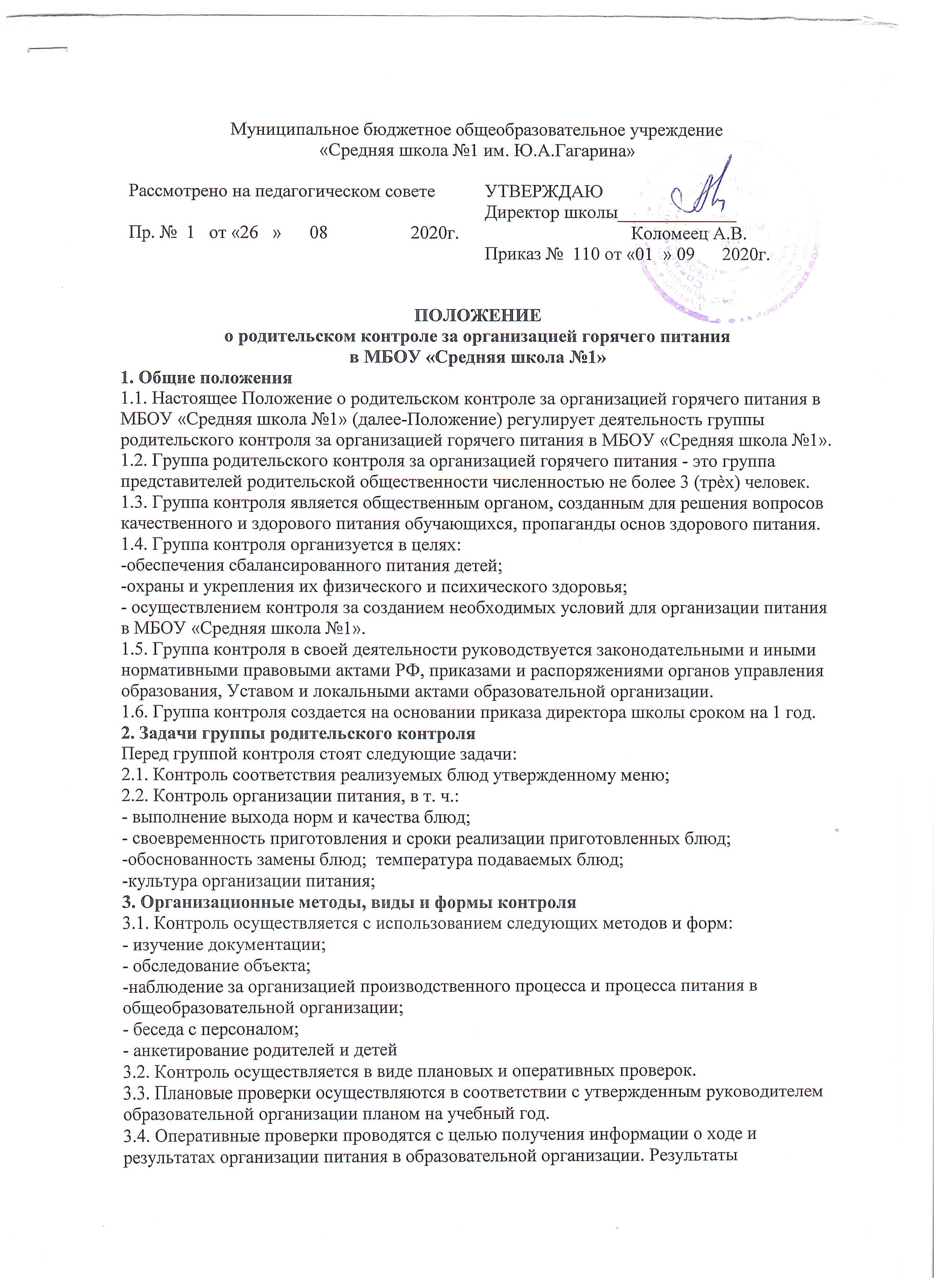 3.5. Результаты контроля отражаются в акте. 3.6. Итоги проверок обсуждаются на общешкольных родительских собраниях и могут явиться основанием для обращений в адрес администрации образовательной организации4. Направления деятельности группы родительского контроля 4.1. Группа родительского контроля содействует администрации образовательной организации в организации питания обучающихся, вносит предложения по улучшению обслуживания. 4.2. Группа родительского контроля контролирует: -организацию питания обучающихся (соблюдение режима питания, раздачу пищи, гигиену приема пищи, качество и количество пищи, оформление блюд) 4.3. Оказывает содействие администрации в проведении просветительской работы среди обучающихся и их родителей (законных представителей) по вопросам рационального питания. 5. Права группы родительского контроля Группа контроля имеет право:                                                                                                    5.1. Выносить на обсуждение конкретные предложения по организации питания в образовательной организации, контролировать выполнение принятых решений. 5.2. Давать рекомендации, направленные на улучшение питания в образовательной организации. 